Детям о безопасности!К завершению подошла акция «В центре внимания – дети!». Работники Вороновского районного отдела по ЧС провели «Урок безопасности» для ребят в детской библиотеке. Участникам мероприятия напомнили важные правила, которые помогут избежать им любой чрезвычайной ситуации. Спасатели разъяснили детям как вести себя при возникновении пожара, какими подручными средствами можно потушить небольшое возгорание, порядок действий при обращении с огнетушителем, познакомили с мультфильмом противопожарной направленности «Волшебная книга» и закрепили знания в обучающей видео игре – это то, что детям понравилось больше всего. Активным участникам вручили подарки тематической направленности и завершили мероприятие общей фотографией.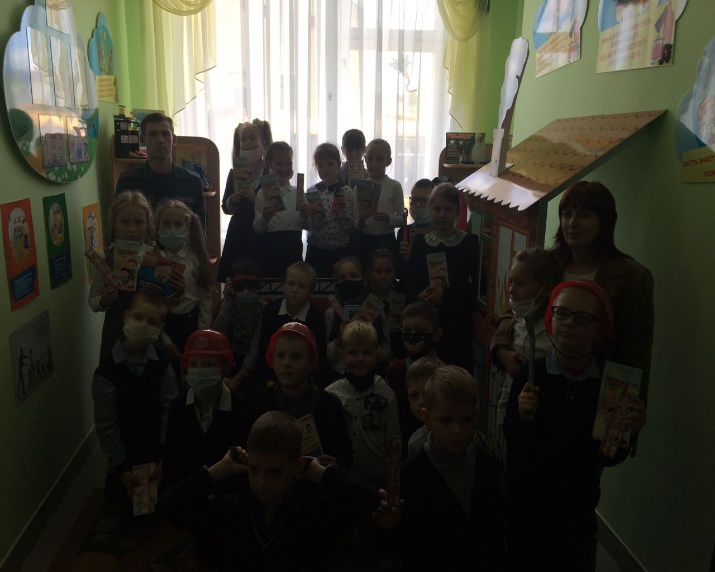 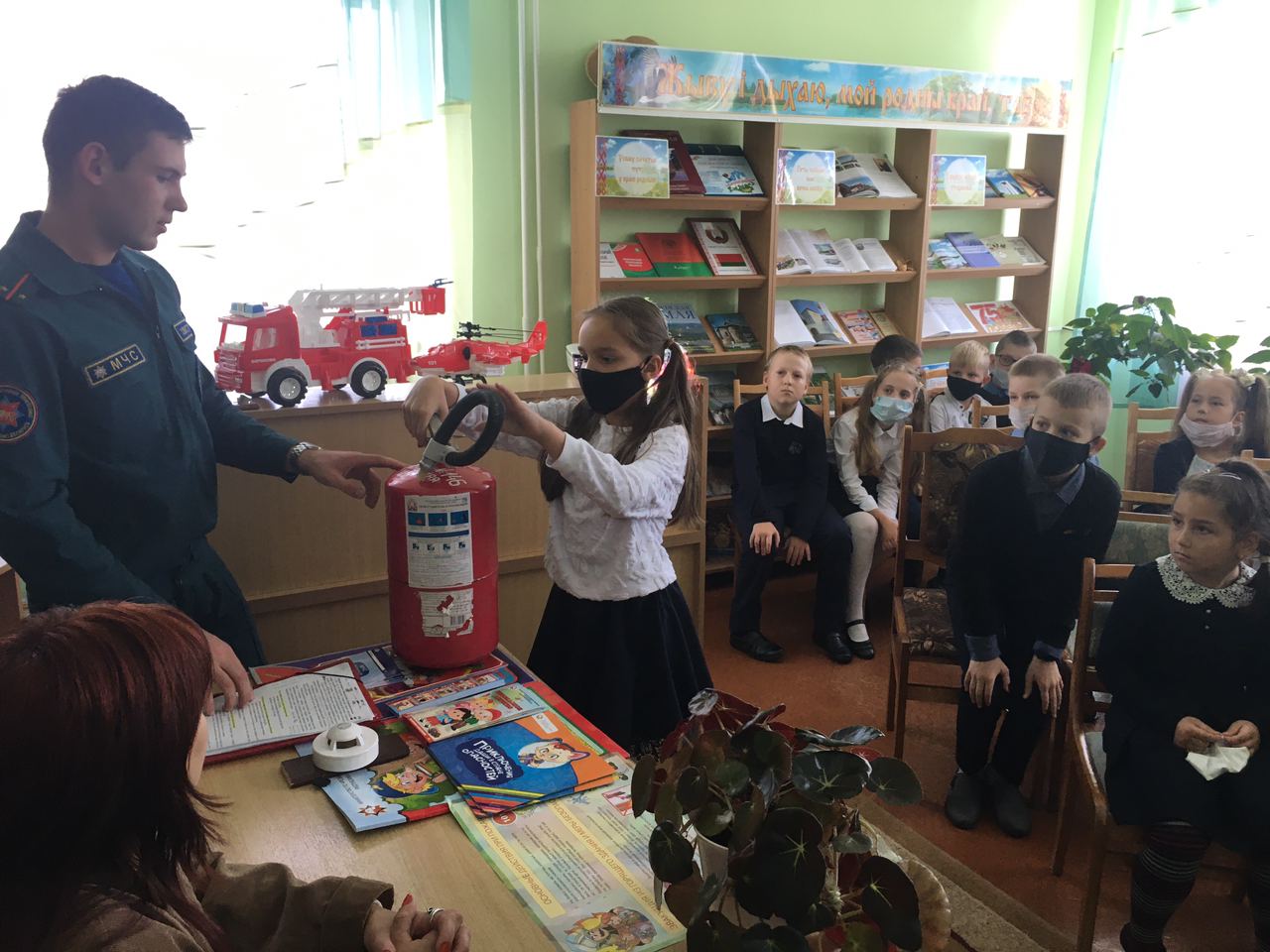 